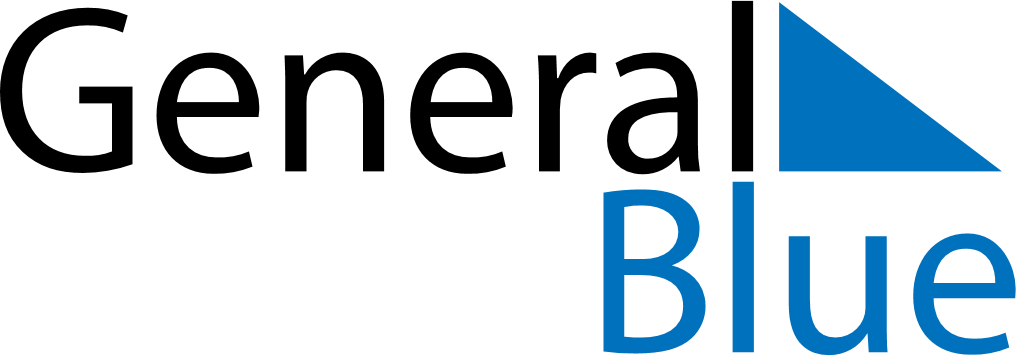 April 2024April 2024April 2024April 2024April 2024April 2024Skoghall, Vaermland, SwedenSkoghall, Vaermland, SwedenSkoghall, Vaermland, SwedenSkoghall, Vaermland, SwedenSkoghall, Vaermland, SwedenSkoghall, Vaermland, SwedenSunday Monday Tuesday Wednesday Thursday Friday Saturday 1 2 3 4 5 6 Sunrise: 6:31 AM Sunset: 7:48 PM Daylight: 13 hours and 16 minutes. Sunrise: 6:28 AM Sunset: 7:50 PM Daylight: 13 hours and 21 minutes. Sunrise: 6:25 AM Sunset: 7:52 PM Daylight: 13 hours and 26 minutes. Sunrise: 6:22 AM Sunset: 7:55 PM Daylight: 13 hours and 32 minutes. Sunrise: 6:20 AM Sunset: 7:57 PM Daylight: 13 hours and 37 minutes. Sunrise: 6:17 AM Sunset: 7:59 PM Daylight: 13 hours and 42 minutes. 7 8 9 10 11 12 13 Sunrise: 6:14 AM Sunset: 8:02 PM Daylight: 13 hours and 48 minutes. Sunrise: 6:11 AM Sunset: 8:04 PM Daylight: 13 hours and 53 minutes. Sunrise: 6:08 AM Sunset: 8:07 PM Daylight: 13 hours and 58 minutes. Sunrise: 6:05 AM Sunset: 8:09 PM Daylight: 14 hours and 4 minutes. Sunrise: 6:02 AM Sunset: 8:11 PM Daylight: 14 hours and 9 minutes. Sunrise: 5:59 AM Sunset: 8:14 PM Daylight: 14 hours and 14 minutes. Sunrise: 5:56 AM Sunset: 8:16 PM Daylight: 14 hours and 19 minutes. 14 15 16 17 18 19 20 Sunrise: 5:53 AM Sunset: 8:18 PM Daylight: 14 hours and 25 minutes. Sunrise: 5:50 AM Sunset: 8:21 PM Daylight: 14 hours and 30 minutes. Sunrise: 5:48 AM Sunset: 8:23 PM Daylight: 14 hours and 35 minutes. Sunrise: 5:45 AM Sunset: 8:26 PM Daylight: 14 hours and 40 minutes. Sunrise: 5:42 AM Sunset: 8:28 PM Daylight: 14 hours and 46 minutes. Sunrise: 5:39 AM Sunset: 8:30 PM Daylight: 14 hours and 51 minutes. Sunrise: 5:36 AM Sunset: 8:33 PM Daylight: 14 hours and 56 minutes. 21 22 23 24 25 26 27 Sunrise: 5:34 AM Sunset: 8:35 PM Daylight: 15 hours and 1 minute. Sunrise: 5:31 AM Sunset: 8:38 PM Daylight: 15 hours and 6 minutes. Sunrise: 5:28 AM Sunset: 8:40 PM Daylight: 15 hours and 12 minutes. Sunrise: 5:25 AM Sunset: 8:42 PM Daylight: 15 hours and 17 minutes. Sunrise: 5:22 AM Sunset: 8:45 PM Daylight: 15 hours and 22 minutes. Sunrise: 5:20 AM Sunset: 8:47 PM Daylight: 15 hours and 27 minutes. Sunrise: 5:17 AM Sunset: 8:50 PM Daylight: 15 hours and 32 minutes. 28 29 30 Sunrise: 5:14 AM Sunset: 8:52 PM Daylight: 15 hours and 37 minutes. Sunrise: 5:12 AM Sunset: 8:54 PM Daylight: 15 hours and 42 minutes. Sunrise: 5:09 AM Sunset: 8:57 PM Daylight: 15 hours and 47 minutes. 